Keeping your child engaged at home – GENERAL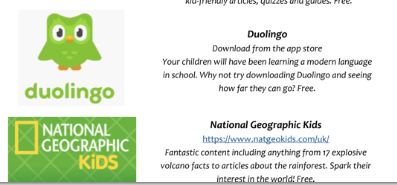 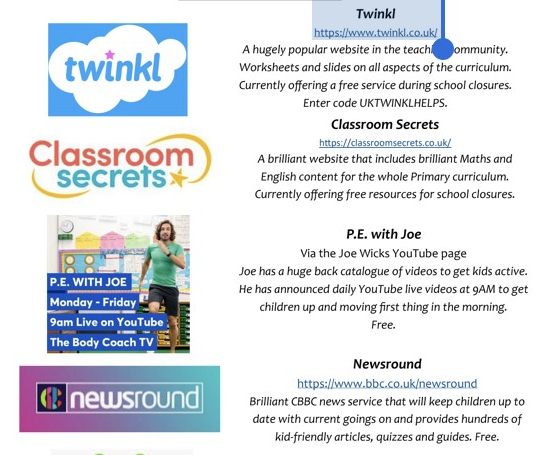 